Os alimentos utilizados para preparo do cardápio são de qualidade e frescos, portanto o cardápio pode sofrer algumas alterações de acordo com o recebimento de gêneros alimentícios;Nutricionista Responsável Técnica do PNAE – Marilia R Hubner Sordi CRN¹° 2795Os alimentos utilizados para preparo do cardápio são de qualidade e frescos, portanto o cardápio pode sofrer algumas alterações de acordo com o recebimento de gêneros alimentícios;Nutricionista Responsável Técnica do PNAE - Marilia R Hubner Sordi CRN¹° 2795Os alimentos utilizados para preparo do cardápio são de qualidade e frescos, portanto o cardápio pode sofrer algumas alterações de acordo com o recebimento de gêneros alimentícios;Nutricionista Responsável Técnica do PNAE Marilia R Hubner Sordi CRN¹° 2795SECRETARIA MUNICIPAL DE EDUCAÇÃO JARDINÓPOLIS/SC - 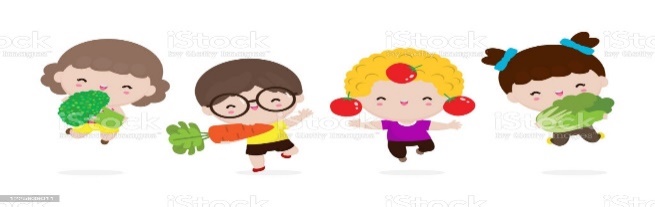 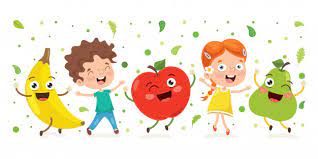 PROGRAMA NACIONAL DE ALIMENTAÇÃO ESCOLAR – PNAECARDÁPIO PRÉ-ESCOLA - PERÍODO PARCIAL - FAIXA ETÁRIA 4 a 6 anosMAIO/JUNHO 2023 SECRETARIA MUNICIPAL DE EDUCAÇÃO JARDINÓPOLIS/SC - PROGRAMA NACIONAL DE ALIMENTAÇÃO ESCOLAR – PNAECARDÁPIO PRÉ-ESCOLA - PERÍODO PARCIAL - FAIXA ETÁRIA 4 a 6 anosMAIO/JUNHO 2023 SECRETARIA MUNICIPAL DE EDUCAÇÃO JARDINÓPOLIS/SC - PROGRAMA NACIONAL DE ALIMENTAÇÃO ESCOLAR – PNAECARDÁPIO PRÉ-ESCOLA - PERÍODO PARCIAL - FAIXA ETÁRIA 4 a 6 anosMAIO/JUNHO 2023 SECRETARIA MUNICIPAL DE EDUCAÇÃO JARDINÓPOLIS/SC - PROGRAMA NACIONAL DE ALIMENTAÇÃO ESCOLAR – PNAECARDÁPIO PRÉ-ESCOLA - PERÍODO PARCIAL - FAIXA ETÁRIA 4 a 6 anosMAIO/JUNHO 2023 SECRETARIA MUNICIPAL DE EDUCAÇÃO JARDINÓPOLIS/SC - PROGRAMA NACIONAL DE ALIMENTAÇÃO ESCOLAR – PNAECARDÁPIO PRÉ-ESCOLA - PERÍODO PARCIAL - FAIXA ETÁRIA 4 a 6 anosMAIO/JUNHO 2023 SECRETARIA MUNICIPAL DE EDUCAÇÃO JARDINÓPOLIS/SC - PROGRAMA NACIONAL DE ALIMENTAÇÃO ESCOLAR – PNAECARDÁPIO PRÉ-ESCOLA - PERÍODO PARCIAL - FAIXA ETÁRIA 4 a 6 anosMAIO/JUNHO 2023 REFEIÇÃOSEGUNDA-FEIRA 29/05TERÇA-FEIRA30/05QUARTA-FEIRA31/06QUINTA-FEIRA01/06SEXTA-FEIRA02/06LANCHE MANHÃ - 9h20minLANCHE TARDE - 14h55mBolo salgado de carne moídaChá de cidreiraFruta: bergamotaPolenta comCarne moída Salada: alfaceSopa de feijão com massa e legumesPão ½ ArrozLentilha em caldoCarne suína refogadaSalada: cenoura e beterraba BolachaLeite com caféFruta: maçã Composição nutricional (Média semanal)Composição nutricional (Média semanal)Energia (Kcal)PNT (g)LIP(g)CHO(g)Composição nutricional (Média semanal)Composição nutricional (Média semanal)276,710647REFEIÇÃOSEGUNDA-FEIRA 05/06TERÇA-FEIRA06/06QUARTA-FEIRA07/06QUINTA-FEIRA08/06SEXTA-FEIRA09/06LANCHE MANHÃ - 9h20minLANCHE TARDE - 14h55mBolo de cenouraLeite com caféFruta: MaçãArrozFeijão pretoCarne suína assada Salada de alface Macarrão com carne de gado em tirasSalada: alface e tomate CORPUS CHRISTArrozFeijão pretoCoxa sobrecoxa assadaSalada: Repolho Composição nutricional (Média semanal)Composição nutricional (Média semanal)Energia (Kcal)PNT (g)LIP(g)CHO(g)Composição nutricional (Média semanal)Composição nutricional (Média semanal)26212737SECRETARIA MUNICIPAL DE EDUCAÇÃO JARDINÓPOLIS/SC - PROGRAMA NACIONAL DE ALIMENTAÇÃO ESCOLAR – PNAECARDÁPIO PRÉ-ESCOLA - PERÍODO PARCIAL - FAIXA ETÁRIA 4 a 6 anosJUNHO 2023 SECRETARIA MUNICIPAL DE EDUCAÇÃO JARDINÓPOLIS/SC - PROGRAMA NACIONAL DE ALIMENTAÇÃO ESCOLAR – PNAECARDÁPIO PRÉ-ESCOLA - PERÍODO PARCIAL - FAIXA ETÁRIA 4 a 6 anosJUNHO 2023 SECRETARIA MUNICIPAL DE EDUCAÇÃO JARDINÓPOLIS/SC - PROGRAMA NACIONAL DE ALIMENTAÇÃO ESCOLAR – PNAECARDÁPIO PRÉ-ESCOLA - PERÍODO PARCIAL - FAIXA ETÁRIA 4 a 6 anosJUNHO 2023 SECRETARIA MUNICIPAL DE EDUCAÇÃO JARDINÓPOLIS/SC - PROGRAMA NACIONAL DE ALIMENTAÇÃO ESCOLAR – PNAECARDÁPIO PRÉ-ESCOLA - PERÍODO PARCIAL - FAIXA ETÁRIA 4 a 6 anosJUNHO 2023 SECRETARIA MUNICIPAL DE EDUCAÇÃO JARDINÓPOLIS/SC - PROGRAMA NACIONAL DE ALIMENTAÇÃO ESCOLAR – PNAECARDÁPIO PRÉ-ESCOLA - PERÍODO PARCIAL - FAIXA ETÁRIA 4 a 6 anosJUNHO 2023 SECRETARIA MUNICIPAL DE EDUCAÇÃO JARDINÓPOLIS/SC - PROGRAMA NACIONAL DE ALIMENTAÇÃO ESCOLAR – PNAECARDÁPIO PRÉ-ESCOLA - PERÍODO PARCIAL - FAIXA ETÁRIA 4 a 6 anosJUNHO 2023 REFEIÇÃOSEGUNDA-FEIRA 12/06TERÇA-FEIRA13/06QUARTA-FEIRA14/06QUINTA-FEIRA15/06SEXTA-FEIRA16/06LANCHE MANHÃ - 9h20minLANCHE TARDE - 14h55mMandiocaCarne moídaSalada: alfaceFERIADO MUNICIPALSanduiche de carne de frango e saladaLeite com cacauPolenta cremosa Carne suína Salada de repolho Arroz e feijão pretoCarne bovina em cubosSalada: rúculaComposição nutricional (Média semanal)Composição nutricional (Média semanal)Energia (Kcal)PNT (g)LIP(g)CHO(g)Composição nutricional (Média semanal)Composição nutricional (Média semanal)266,310,36,6640,3REFEIÇÃOSEGUNDA-FEIRA 19/06TERÇA-FEIRA20/06QUARTA-FEIRA21/06QUINTA-FEIRA22/06SEXTA-FEIRA23/06LANCHE MANHÃ - 9h20minLANCHE TARDE - 14h55mArroz brancoFeijão cariocaCarne suínaSalada de alfaceBolacha caseiraLeite com caféFruta: maçã com bananaFESTA JUNINARisoto Salada de repolho e cenoura Polenta cremosa Peixe assadoSalada: alfaceComposição nutricional (Média semanal)Composição nutricional (Média semanal)Energia (Kcal)PNT (g)LIP(g)CHO(g)Composição nutricional (Média semanal)Composição nutricional (Média semanal)28814741SECRETARIA MUNICIPAL DE EDUCAÇÃO JARDINÓPOLIS/SC - PROGRAMA NACIONAL DE ALIMENTAÇÃO ESCOLAR – PNAECARDÁPIO PRÉ-ESCOLA - PERÍODO PARCIAL - FAIXA ETÁRIA 4 a 6 anosJUNHO 2023SECRETARIA MUNICIPAL DE EDUCAÇÃO JARDINÓPOLIS/SC - PROGRAMA NACIONAL DE ALIMENTAÇÃO ESCOLAR – PNAECARDÁPIO PRÉ-ESCOLA - PERÍODO PARCIAL - FAIXA ETÁRIA 4 a 6 anosJUNHO 2023SECRETARIA MUNICIPAL DE EDUCAÇÃO JARDINÓPOLIS/SC - PROGRAMA NACIONAL DE ALIMENTAÇÃO ESCOLAR – PNAECARDÁPIO PRÉ-ESCOLA - PERÍODO PARCIAL - FAIXA ETÁRIA 4 a 6 anosJUNHO 2023SECRETARIA MUNICIPAL DE EDUCAÇÃO JARDINÓPOLIS/SC - PROGRAMA NACIONAL DE ALIMENTAÇÃO ESCOLAR – PNAECARDÁPIO PRÉ-ESCOLA - PERÍODO PARCIAL - FAIXA ETÁRIA 4 a 6 anosJUNHO 2023SECRETARIA MUNICIPAL DE EDUCAÇÃO JARDINÓPOLIS/SC - PROGRAMA NACIONAL DE ALIMENTAÇÃO ESCOLAR – PNAECARDÁPIO PRÉ-ESCOLA - PERÍODO PARCIAL - FAIXA ETÁRIA 4 a 6 anosJUNHO 2023SECRETARIA MUNICIPAL DE EDUCAÇÃO JARDINÓPOLIS/SC - PROGRAMA NACIONAL DE ALIMENTAÇÃO ESCOLAR – PNAECARDÁPIO PRÉ-ESCOLA - PERÍODO PARCIAL - FAIXA ETÁRIA 4 a 6 anosJUNHO 2023REFEIÇÃOSEGUNDA-FEIRA 26/06TERÇA-FEIRA27/06QUARTA-FEIRA28/03QUINTA-FEIRA29/06SEXTA-FEIRA30/06LANCHE MANHÃ - 9h20minLANCHE TARDE - 14h55mPão com doce de frutaLeite Fruta: ponkãArroz e lentilha em caldoCarne suínaSalada: alfaceBolachaLeite com caféFruta: maçãArroz e feijão cariocaCarne moída Salada: chuchu com cenouraPão de queijoChá de cidreiraFruta: ponkãComposição nutricional (Média semanal)Composição nutricional (Média semanal)Energia (Kcal)PNT (g)LIP(g)CHO(g)Composição nutricional (Média semanal)Composição nutricional (Média semanal)29310845